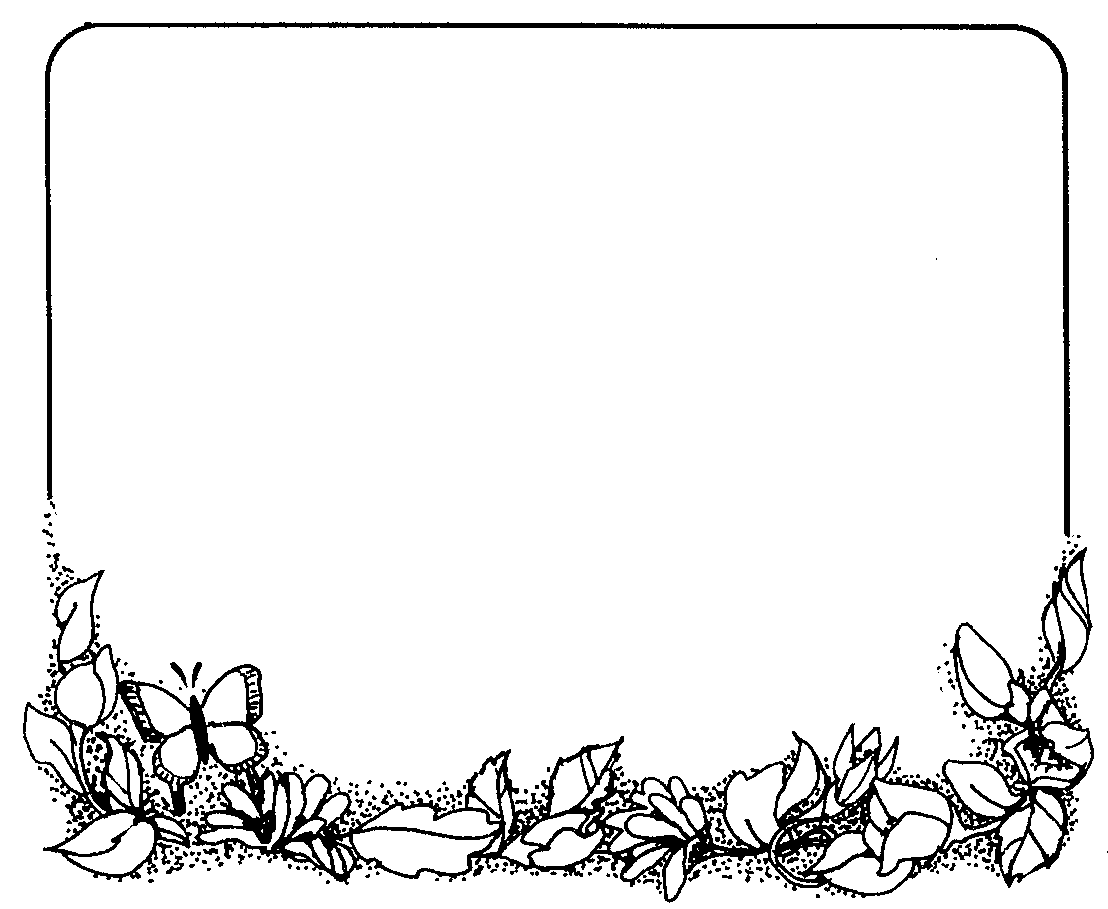 Φύλλο Εργασίας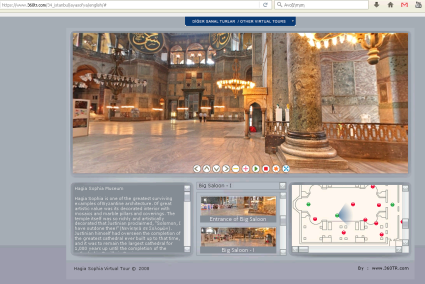 Δραστηριότητα 1ηΜπείτε σε αυτό τον ιστότοπο:https://www.360tr.com/34_istanbul/ayasofya/english/#Χρησιμοποιείτε τις μπάρες, τις κουκκίδες και το μενού πλοήγησης για την εικονική περιήγηση του εσωτερικού και εξωτερικού χώρου της Αγίας Σοφίας.Δραστηριότητα 2η Ακούστε το βίντεο:https://www.youtube.com/watch?time_continue=31&v=BpZ418nw0_Qείναι ένα απόσπασμα της λειτουργίας όπως θα ήταν εκείνη την εποχή (σύμφωνα με το πρόγραμμα «Icons of Sound»).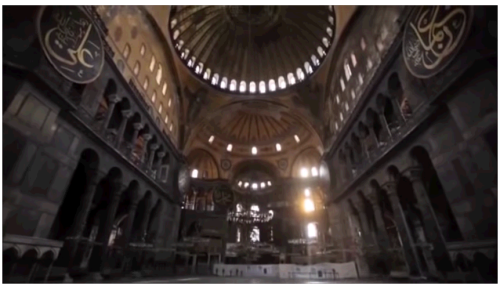 Δραστηριότητα 3ηΑνοίγετε την παρακάτω ιστοσελίδα με το ψηφιδωτό της Ένθρονης Παναγίας με τον Χριστό και τους αυτοκράτορες Κωνσταντίνο και Ιουστινιανό.             http://photodentro.edu.gr/v/item/ds/8521/9123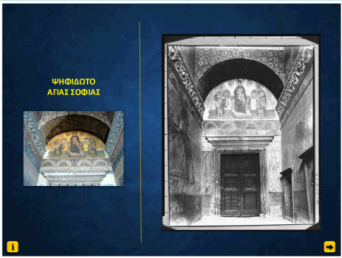 